South AfricaSouth AfricaSouth AfricaSouth AfricaNovember 2028November 2028November 2028November 2028SundayMondayTuesdayWednesdayThursdayFridaySaturday123456789101112131415161718192021222324252627282930NOTES: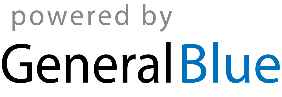 